Society for Church Archaeology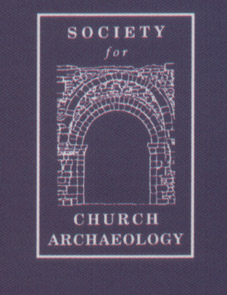 Council for British Archaeology
St. Mary's House,66 SMALL GRANT APPLICATION FOR	   Please send to kristjan.ahronson@alumni.utoronto.ca by      November 15thFor committee use only.Applicant’s Name				Address for correspondenceTel:                                    e-mail:Project TitleProject TitleProject Description and Outputs (maximum of 500 words, excluding citations) Images/tables/diagrams may be used; include references as appropriate.If this application is part of a larger project, then please make this clear here, and why the larger project cannot support the application financially.Project Description and Outputs (maximum of 500 words, excluding citations) Images/tables/diagrams may be used; include references as appropriate.If this application is part of a larger project, then please make this clear here, and why the larger project cannot support the application financially.Proposed start and end datesProposed start and end datesSummary of academic and/or professional/archaeological career to dateSummary of academic and/or professional/archaeological career to dateHow do you propose to publish the results of your Project?How do you propose to publish the results of your Project?Have you applied for a grant from us before; if so, please give the title of your previous project, when you applied and whether your application was successful.Have you applied for a grant from us before; if so, please give the title of your previous project, when you applied and whether your application was successful.Breakdown of funding requested (max £1000)Please note, we may require a complete record of all receipts and costs to be provided within 6 months of the completion date provided or we will seek to recoup the funds provided.Breakdown of funding requested (max £1000)Please note, we may require a complete record of all receipts and costs to be provided within 6 months of the completion date provided or we will seek to recoup the funds provided.Have you applied to anyone else to fund this Project; when do you expect to be notified of the outcome any other applications?Have you applied to anyone else to fund this Project; when do you expect to be notified of the outcome any other applications? Additional box. This box is provided so that you can list any relevant publications, provide information on any other researchers in your team, or inform us of any special circumstances that might apply. Additional box. This box is provided so that you can list any relevant publications, provide information on any other researchers in your team, or inform us of any special circumstances that might apply.Name, postal address, email and telephone number for Referee 1Note: it is the applicant’s responsibility to ensure that references are submitted by 30th NovemberName, postal address, email and telephone number for Referee 1Note: it is the applicant’s responsibility to ensure that references are submitted by 30th NovemberName, postal address, email and telephone number for Referee 2Note: it is the applicant’s responsibility to ensure that references are submitted by 30th NovemberName, postal address, email and telephone number for Referee 2Note: it is the applicant’s responsibility to ensure that references are submitted by 30th NovemberFor committee use onlyFor committee use only This is a truthful reflection of my proposed research and I will use the funding for the Project outlined above, or I will refund any grant received.Signature:Date